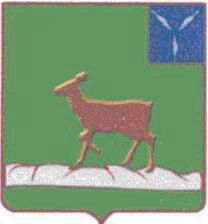 ИВАНТЕЕВСКОЕ РАЙОННОЕ СОБРАНИЕИВАНТЕЕВСКОГО МУНИЦИПАЛЬНОГО РАЙОНАСАРАТОВСКОЙ ОБЛАСТИШестьдесят седьмое заседание четвертого созываРЕШЕНИЕ №107                                                                                           от 24 декабря 2015 годас. ИвантеевкаОб утверждении Положения о порядке предоставления отпусков секретарю районного Собрания Ивантеевского муниципального районаСаратовской областиВ соответствии с Трудовым кодексом Российской Федерации, Федеральным законом от 06.10.2003 г. №131-ФЗ «Об общих принципах организации местного самоуправления в Российской Федерации» и на  основании статей 19, 30 Уставом Ивантеевского муниципального района, Ивантеевское районное Собрание РЕШИЛО: 	1. Утвердить Положение о порядке предоставления отпусков секретарю районного Собрания Ивантеевского муниципального района Саратовской области.	2. Признать утратившим силу решение районного Собрания от 30.06.2011 г. №47 «О ежегодном основном оплачиваемом отпуске главы Ивантеевского муниципального района и заместителя главы Ивантеевскогомуниципального района».3. Решение вступает в силу со дня его подписания.4. Действие Положения о порядке предоставления отпусков секретарю районного Собрания Ивантеевского муниципального района Саратовской области распространяется на правоотношения, возникшие с 27 мая 2015 года.Приложение №1к решению районного Собранияот 24.12.2015 г. №107 «Об утверждении Положения о порядке предоставления отпусков секретарю районного Собрания Ивантеевского муниципального районаСаратовской области»ПОЛОЖЕНИЕо порядке предоставления отпусков секретарю районного Собрания Ивантеевского муниципального района Саратовской областиI. Общие положения.1. Настоящее Положение определяет порядок предоставления отпусков секретарю районного Собрания Ивантеевского муниципального района Саратовской области (далее по тексту секретарь районного Собрания района).2. Настоящее Положение разработано в соответствии с Трудовым кодексом Российской Федерации, Федеральным законом от 06.10.2003 г. №131-ФЗ «Об общих принципах организации местного самоуправления в Российской Федерации», Уставом Ивантеевского муниципального района Саратовской области.II. Порядок предоставления оплачиваемых отпусков секретарю районного Собрания района.2.1. Ежегодные основной и дополнительный оплачиваемые отпуска секретарю районного Собрания предоставляются по графику.2.2. Оформление предоставления отпуска секретарю районного Собрания района осуществляется главным специалистом по работе с районным Собранием, путем подготовки распоряжения о предоставлении отпуска на основании поручения председателя Ивантеевского районного Собрания.2.3. Право на использование отпуска за первый рабочий год возникает секретарю районного Собрания по истечении шести месяцев непрерывной работы. 2.4. Запрещается не предоставление отпуска секретарю районного Собрания в течение двух лет подряд.2.5. Ежегодные основной и дополнительный оплачиваемые отпуска суммируются и предоставляются, как правило, одновременно. По желанию секретаря районного Собрания или в силу необходимости отпуск может предоставляться по частям, при этом продолжительность одной части предоставляемого отпуска не может быть менее указанного количества дней в Трудовом Кодексе Российской Федерации.2.6. В случае невозможности использовать по каким-либо причинам одновременно основного и дополнительных отпусков, вначале секретарю районного Собрания предоставляется основной оплачиваемый отпуск, а затем - дополнительный.2.7. Досрочный отзыв секретаря районного Собрания из ежегодного оплачиваемого отпуска допускается только в исключительных случаях, с его письменного согласия и по инициативе председателя районного Собрания.III. Исчисление продолжительности оплачиваемых отпусков.3.1. Продолжительность оплачиваемых отпусков секретаря районного Собрания исчисляется в календарных днях.3.2. В число календарных дней оплачиваемого отпуска секретаря  районного Собрания включаются выходные дни, приходящиеся на данный период. Праздничные нерабочие дни, а также дни временной нетрудоспособности, приходящиеся на время отпуска, в число дней отпуска не включаются. В этом случае отпуск подлежит продлению на число данных дней, или может быть перенес на любое удобное для секретаря районного Собрания время.IV. Виды и продолжительность отпусков, предоставляемых секретарю районного Собрания.4.1. Секретарю районного Собрания за каждый год работы предоставляются ежегодный основной оплачиваемый отпуск и дополнительные отпуска.4.2. Количество дней ежегодного основного оплачиваемого отпуска устанавливается в количестве 30 календарных дней.4.3. Дополнительный ежегодный оплачиваемый отпуск предоставляется секретарю районного Собрания независимо от стажа работы в количестве 12 (двенадцати) календарных дней.4.4. Секретарю районного Собрания предоставляется ежегодный дополнительный оплачиваемый отпуск за ненормированный рабочий день продолжительностью 3 (три) календарных дня.4.5. Учебный отпуск исчисляется в соответствии со справкой – вызовом.4.6. Секретарю районного Собрания по семейным обстоятельствам и другим уважительным причинам в соответствии с действующим трудовым законодательством может быть предоставлен отпуск без сохранения заработной платы, продолжительность которого определяется по согласованию с председателем районного Собрания. Отпуск без сохранения заработной платы оформляется распоряжением.4.5. Ежегодный основной оплачиваемый отпуск и ежегодные дополнительные оплачиваемые отпуска предоставляются секретарю районного Собрания за счет бюджета Ивантеевского муниципального района Саратовской области.Председатель Ивантеевскогорайонного Собрания  		В.И. ШабановГлава Ивантеевского муниципального районаСаратовской области                                                                      В.В. Басов  Председатель Ивантеевскогорайонного Собрания  		В.И. ШабановГлава Ивантеевского муниципального районаСаратовской области                                                                      В.В. Басов  